ZambiaZambiaZambiaMarch 2025March 2025March 2025March 2025SundayMondayTuesdayWednesdayThursdayFridaySaturday123456789101112131415Women’s DayYouth Day16171819202122232425262728293031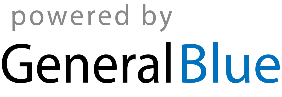 